오픈갤러리 13차 작가공모 안내오픈갤러리에서 2022년도 13차 작가공모를 아래와 같이 진행하오니 더 나은 미술 생태계를 함께 이끌어 나갈 작가님들의 많은 지원 바랍니다.1. 지원대상◦ 국내에서 활발히 작품활동 중인 작가2. 모집분야◦ 평면 회화작품 (서양화, 동양화 등)*오픈갤러리는 현재 에디션이 없는 작품만 다루고 있습니다.3. 공모기간◦ 2022. 08. 01 (월) – 2022. 08. 31 (수)4. 제출서류◦ 포트폴리오 (작가노트, 작품 이미지 및 정보, 이력 등 포함)◦ 향후 활동 계획 (전시 및 작업 계획 등)5. 접수방법◦ 다음 URL 클릭하여 구글 폼 신청서 접수 (https://forms.gle/tHC1SYfcCUzNhCZj7)6. 선발 결과 발표  개별안내7. 유의사항가. 제출된 서류는 일절 반환하지 않음.나. 모든 제출서류는 기한 내 구글 폼을 통해 제출하여야 하며, 마감기한 경과 시에는 제출이 불가능함.다. 허위서류 제출이나 기타 결격사유 발견 시에는 선발이 취소됨.8. 기타 문의사항: ㈜오픈갤러리 장학담당자 curator@opengallery.co.kr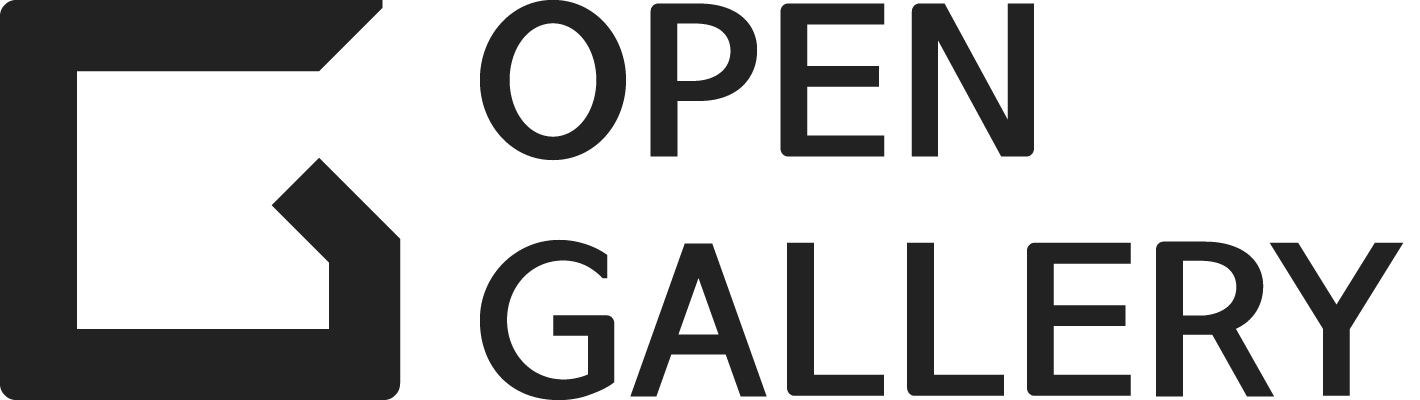 